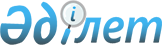 О внесении изменений в решение Жанакорганского районного маслихата от 29 декабря 2022 года № 346 "О бюджете сельского округа Косуйенки на 2023-2025 годы"Решение Жанакорганского районного маслихата Кызылординской области от 1 июня 2023 года № 38
      Жанакорганский районный маслихат РЕШИЛ:
      1. Внести в решение Жанакорганского районного маслихата от 29 декабря 2022 года № 346 "О бюджете сельского округа Косуйенки на 2023-2025 годы" следующие изменения:
      пункт 1 изложить в новой редакции:
      "1. Утвердить бюджет сельского округа Косуйенки на 2023-2025 годы согласно приложениям 1, 2 и 3 соответственно, в том числе на 2023 год в следующем объеме:
      1) доходы – 124534,3 тысяч тенге, в том числе:
      налоговые поступления – 1680 тысяч тенге;
      поступления от продаж основного капитала – 0;
      поступления трансфертов – 122854,3 тысяч тенге;
      2) затраты – 124228,9 тысяч тенге;
      3) чистое бюджетное кредитование – 0:
      бюджетные кредиты – 0;
      погашение бюджетных кредитов – 0;
      4) сальдо по операциям с финансовыми активами – 0:
      приобретение финансовых активов – 0;
      поступления от продаж финансовых активов государства – 0;
      5) дефицит (профицит) бюджета – -950,6 тысяч тенге;
      6) финансирование дефицита (использование профицита) бюджета – 950,6 тысяч тенге.".
      Приложение 1 к решению изложить в новой редакции согласно приложению к настоящему решению
      2. Настоящее решение вводится в действие с 1 января 2023 года. Бюджет сельского округа Косуйенки на 2023 год
					© 2012. РГП на ПХВ «Институт законодательства и правовой информации Республики Казахстан» Министерства юстиции Республики Казахстан
				
      Председаталь Жанакорганского районного маслихата

Г.Сопбеков
Приложение к решению
Жанакорганского районного маслихата
от 1 июня 2023 года № 38Приложение 1 к решению
Жанакорганского районного маслихата
от 29 декабря 2022 года № 346
Категория
Категория
Категория
Категория
Сумма, тысяч тенге
Класс
Класс
Класс
Сумма, тысяч тенге
Подкласс
Подкласс
Сумма, тысяч тенге
I. ДОХОДЫ
124534,3
1
Налоговые поступления
1680
01
Подоходный налог
21
2
Подоходный налог
21
04
Налоги на собственность
1659
1
Hалоги на имущество
181
3
Земельный налог
6
4
Налог на транспортные средства
1439
5
Единый земельный налог
33
4
Поступление трансфертов
128854,3
02
Трансферты из вышестоящих органов государственного управления
128854,3
3
Трансферты из бюджетов городов районного значения, сел, поселков, сельских округов
128854,3
Функциональная группа
Функциональная группа
Функциональная группа
Функциональная группа
Сумма, тысяч тенге
Администратор бюджетных программ
Администратор бюджетных программ
Администратор бюджетных программ
Сумма, тысяч тенге
Программа
Программа
Сумма, тысяч тенге
Наименование
Сумма, тысяч тенге
II. ЗАТРАТЫ
124228,9
1
Государственные услуги общего характера
34803
124
Аппарат акима города районного значения, села, поселка, сельского округа
34803
001
Услуги по обеспечению деятельности акима города районного значения, села, поселка, сельского округа
34803
6
Социальная помощь и социальное обеспечение
1256
124
Аппарат акима города районного значения, села, поселка, сельского округа
1256
003
Оказание социальной помощи нуждающимся гражданам на дому
1256
7
Жилищно-коммунальное хозяйство
24671
124
Аппарат акима города районного значения, села, поселка, сельского округа
24671
008
Освещение улиц в населенных пунктах
16015
009
Обеспечение санитарии населенных пунктов
266
011
Благоустройство и озеленение населенных пунктов
8390
8
Культура, спорт, туризм и информационное пространство
16801
124
Аппарат акима города районного значения, села, поселка, сельского округа
16801
006
Поддержка культурно-досуговой работы на местном уровне
16530
124
Аппарат акима города районного значения, села, поселка, сельского округа
271
028
Проведение физкультурно-оздравительных и спортивных мероприятии на местном уровне
271
12
Транспорт и связь
43 003,3
124
Аппарат акима города районного значения, села, поселка, сельского округа
43 003,3
045
Капитальный и средний ремонт дорог на улицах поселка
43 003,3
15
Трансферты
950,6
124
Аппарат акима города районного значения, села, поселка, сельского округа
950,6
048
Возврат неиспользованных (недоиспользованных) целевых трансфертов
950,6
3. Чистое бюджетное кредитование
0
4. Остаток по операциям с финансовыми активами
0
5. Дефицит (профицит) бюджета
-950,6
6. Финансирование дефицита (использование профицита) бюджета
950,6
8
Используемые остатки бюджетных средств
950,6
01
Остатки средств бюджета
950,6
1
Свободные остатки бюджетных средств
1342,9
Остатки бюджетных средств на конец отчетного периюда
392,3
2
Остатки бюджетных средств на конец отчетного периюда